MALAKOFF EN FÊTE 2019du 21 au 23 juinFiche 1 : Demande de stand et matérielLe dossier complété est à renvoyerle 13 janvier 2019 minuit dernier délaiPar courriel à :cultureinfo@ville-malakoff.frou par courrier à :Mairie de MalakoffDirection des affaires culturelles1 place du 11 novembre92240 MalakoffTOUT DOSSIER INCOMPLET SERA REJETÉ.ASSOCIATION : ………………………………………………………………………………………………………………………………………OBJET DE L’ASSOCIATION : ………………………………………………………………………..............................................NOM DU PRESIDENT : ……………………………………………………………………………………………………………………………PERSONNE EN CHARGE DU DOSSIER ET A CONTACTER : …………………………………………………………………………ADRESSE : ................................................................................................................................................E-MAIL : …………………………………………………………………………………………………………………………………………………TELEPHONE : ..............................................................................……………………………………………………………Pour permettre d’apporter la réponse la plus appropriée, nous vous invitons à répondre le plus précisé-ment possible à ce questionnaire en évaluant au plus près vos besoins. ACTIVITES REALISEES DANS LE STAND (apporter le maximum de détails)………………………………………………………………………………………………………………………………………………………………………………………………………………………………………………………………………………………………………………………………………………………………………………………………………………………………………………………………………………………………………………………………………………………………………………………………………………………………………………………………………………………………………………………………………………………………………………………………………………………………………………………………………………………………………………………………………………………………………………………………………………………………STAND  Attention ! Le transport de matériel qui n’appartient pas à la Ville ne pourra pas être effectué par ses services et restera à votre charge.TENTES/CHALETSLa Ville de Malakoff met gratuitement à disposition de chaque association une tente ou un chalet sous conditions d’éligibilité (associations proposant une offre de restauration (c’est-à-dire faisant de la cuisson           d’aliment) et en accord avec la Ville).                          Tente 3x3m                                                           Chalet 4m de large x 3m de profondeurTente supplémentaire 100 € avec validation de la Ville (indiquer le nombre de tentes souhaitées) :  ……………………………………………………………………………………………………………………………………………………….       Chalet supplémentaire 225€ (indiquer le nombre de chalets souhaités) : ………………………………………MATERIEL DANS LES STANDSDeux pôles restauration comprenant des tables et des chaises sont prévus et mutualisés pour l’ensemble des stands restauration. Merci d’indiquer dans le tableau ci-dessous uniquement le matériel nécessaire à votre activité ex : ateliers ; appareils culinaires etc….La demande sera satisfaite en fonction des possibilités logistiques et des besoins recensés.BRANCHEMENTS ELECTRIQUES DANS LES STANDS Attention ! le nouveau lieu d’implantation de la fête ne permet plus de fournir autant de puissance électrique que les années précédentes. Afin de pouvoir satisfaire toutes les demandes, pensez à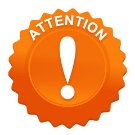 prévoir des installations le moins gourmandes possible en électricité.  	   OUI                                                                                                 NONSans ces informations, les branchements électriques ne pourront pas être assurés par les services techniques de la Ville.DEMANDE D’AUTORISATION DE DEBIT DE BOISSON DE NIVEAUX I ET III (boissons sans alcool, boissons fermentées non distillées et vins doux naturels : vin, bière, cidre, poiré, hydromel, crèmes de cassis et jus de fruits ou légumes fermentés de 1 à 3 degrés d’alcool, vins de liqueur etc… ne tirant pas de 18 degrés d’alcool pur).                                   Oui                                                            Non INFORMATIONS DIVERSESObjectif zéro déchetLes engagements de la ville sur le plan environnemental et développement durable étant importants. Dans le cadre de cet événement et tenant compte de la thématique « Naturellement » retenue pour cette nouvelle édition, un effort important sera fait pour attendre l’objectif zéro déchet de l’événement. Plusieurs actions seront mises ne place :Mise en place d’éco cups par la VilleMise en place de toilettes sèches.MatérielNombreMatériel fourni par la villeIndiquez le nombre souhaitéMatériel fourni par l’AssociationCochez si fourni par l’associationTables ChaisesGrillesPoubellesBarrièresAutresAppareils électriques utilisés (ex : cafetières bouilloire etc… ) Puissance électrique évaluée 